Les 1 Opdracht 1  Excel Open een nieuwe werkmapVerander de naam "Blad 1 "in je "Voornaam"Verander het tabblad in de kleur geelKlik op "Blad 3"en verwijder "Blad 3"Verander de naam van "Blad2" in je "Achternaam"Ga met je muis naar cel B12, typ je voornaam en druk op ENTERTyp in cel C12 je leeftijdTyp in cel C13 het getal 12In cel D12 typ je de tekst: leeftijd+ 12 In cel E12 komt het resultaat van cel D12 (gebruik een formule)In cel D13 typ je de tekst: leeftijd - 12 In cel E13 komt het resultaat van cel D12 (gebruik een formule)Sla de werkmap op onder de naam "VoornaamAchternaam"Voorbeeld van het resultaat van deze opdracht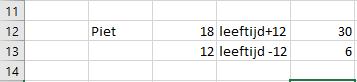 